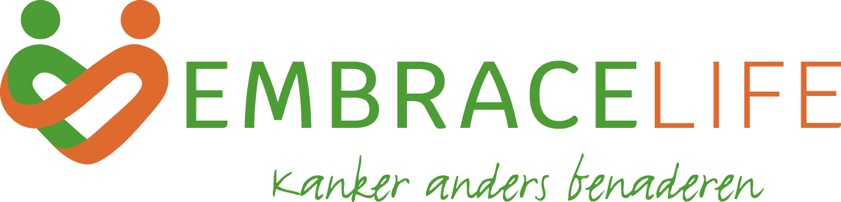 OVEREENKOMST BUSINESS CLUB EMBRACEE LIFE EXCELENT MEMBER (voor uw administratie)STEUN STICHTING EMBRACE LIFE door samen kanker anders te benaderen.Geachte relatie, U wilt graag onze Stichting Embrace Life steunen door deel te nemen aan onze Business club Embrace Life. Allereerst heel hartelijk dank voor het vertrouwen in ons en wat wij met de stichting willen bereiken.Wij vragen hiervoor een jaarlijkse bijdrage van € 750,00 voor een periode van 3 jaar. Welke na drie jaar in overleg met u wordt verlengd. Uiteraard is dit jaarlijks opzegbaar. U ontvangt hier jaarlijks een factuur voor.Wat krijgt u hiervoor terug?Onze volledige inzet om van de stichting en waar wij voor staan een succes te maken.Jaarlijkse uitnodiging om één van onze activiteiten bij te wonen. Verder houden wij u op de hoogte van evenementen die georganiseerd worden door Stichting Embrace Life.UW GEGEVENSBEDRIJFSNAAM :  		________________________________________CONTACTPERSOON : 		________________________________________ADRES : 				________________________________________POSTCD +WOONPLAATS :   ________________________________________POSTADRES :			________________________________________POSTCD +WOONPLAATS :	________________________________________TELEFOON : 			________________________________________MOBIEL :				________________________________________EMAILADRES:			________________________________________KVK NUMMER:			_______________________IBAN	:				_______________________HANDTEKENING VOOR AKKOORD	DATUM____________________________	Stichting Embrace Life	Antwoordnummer 91	3260 VB  OUD BEYERLAND